Propuestas musicales para realizar en casa - Sala de 4Se sugiere que cada actividad sea tomada como momentos musicales para compartir con nuestra familia.En relación a los resultados obtenidos, se plantea la posibilidad de que cuando se haya desarrollado y asimilado las actividades, las mismas puedan ser documentadas por nuestros padres a través de audios o videos. Con el propósito de que al regreso del receso podamos proyectarlas o escucharlas, con la intención de compartir en el aula nuestros procesos de aprendizaje.ACTIVIDAD Nº 1.  Realizamos ejercicios preparatorios para utilizar nuestro cuerpo. Vemos el video de “Risas de la tierra, canciones para jugar”, llamado “La casita”. (www.youtube.com/watch?v=TYyfOBEuxRE&list=PL8tlHDQev8qkGEI9jrhCBZz5-9Fob8IZz&index=1).  La casita(Toc, toc, toc…)Tengo una casita que tiene dos jardines y dos ventanasque se abren (uuuuuu)que se cierran (uuuuuu)toco el timbre (trinnnnnn)se abre la puerta (Aaaaaa)sale una señora (Bluuuuuu)que es muy charlatana (blero, blero, blero)y es muy curiosa… porquemira para un lado (Blaaaa)mira para el otro (Blaaaa)mira para arriba (Blaaaa)mira para abajo (Blaaaa)y se mete para adentro (Dlup)Escuchamos y vemos nuevamente el video, acompañando con ademanes las actividades que propone el video.Continuamos con los ejercicios preparatorios. Utilizamos otro ejemplo del grupo “Risas de la tierra, canciones para jugar” llamado “Trunchi Tru trunchi”. (www.youtube.com/watch?v=VWZgoqemp7I). Trunchi Tru trunchi  Trunchi Tru trunchiTrunchi tatague Trunchi Tru trunchiTrunchi tatague Leva, lleva, llevaBlblblblblblEscuchamos y vemos nuevamente el video, cantando y acompañando con ademanes las actividades que propone el video.ACTIVIDAD Nº 2.  Iniciamos la actividad retomando los contenidos trabajados anteriormente:Ejercicios preparatorios para el uso de nuestra voz: La casita.Ejercicios preparatorios para el uso de nuestra voz: Trunchi tru trunchi.A continuación escuchamos la canción “Los exploradores” – Canal Paka Paka. https://www.youtube.com/watch?v=DB1AZljMS9QAcompañamos la canción realizando caminatas y marchas dentro de nuestra casa, utilizando el cuerpo a través de palmas entrechocadas, percusiones corporales y canto al unísono junto con el video. Imaginando que nuestro hogar es como una gran selva, realizamos un recorrido observando los distintos espacios con la intención de redescubrir nuestro propio ambiente. Dentro de las actividades exploratorias y en la búsqueda de nuevos tesoros le ayudamos a nuestros padres a arreglar, limpiar y ordenar los espacios de la casa. Mientras cantamos nuevamente la canción, disfrutando en familia del canto compartido, jugamos a las escondidas.  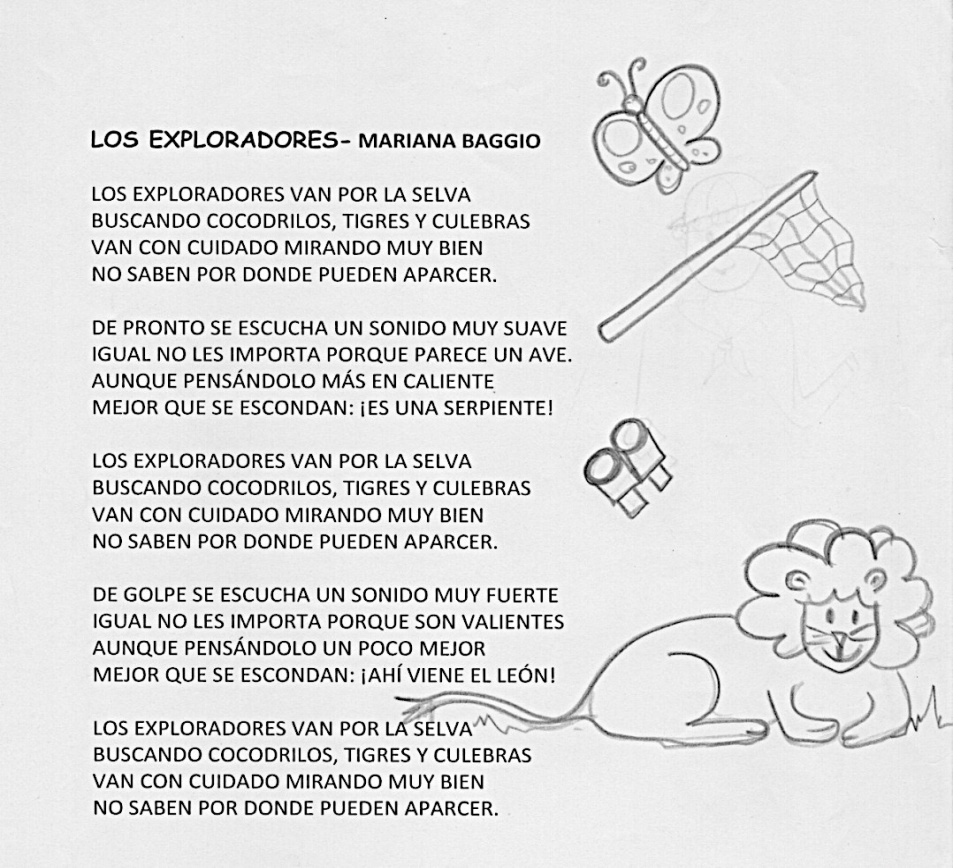 A continuación utilizamos colores o crayones para pintar las imágenes del animal propuesto y de los objetos que utilizan los exploradores. Se sugiere también buscar en revistas imágenes de animales para recortarlas y pegarlas (collage) alrededor de la letra de la canción o en una hoja aparte.ACTIVIDAD Nº 3.  Iniciamos la actividad retomando los contenidos trabajados anteriormente:Ejercicios preparatorios para el uso de nuestra voz: La casita.Ejercicios preparatorios para el uso de nuestra voz: Trunchi tru trunchi.Ejercicios de canto y percusión corporal: Los exploradores.Mientras escuchamos el siguiente ejemplo, “Duerme negrito” (interpretada por Cantamonitos), pintamos con colores variados la imagen de los niños descansando. https://www.youtube.com/watch?v=HYpnKguQ-zM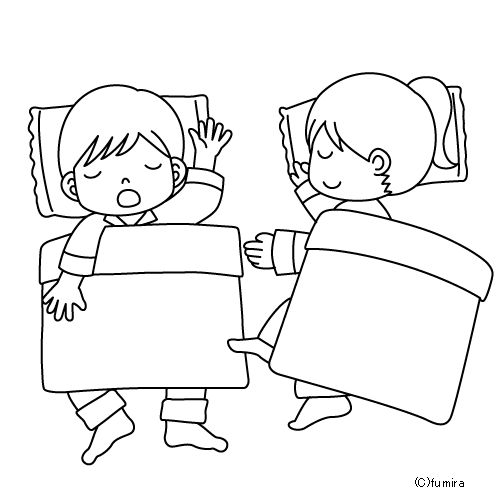 Escuchamos y vemos nuevamente el video mientras cantamos en familia, disfrutando del canto individual y compartido.  DUERME NEGRITODUERME, DUERME, DUERME NEGRITOQUE TU MAMA ESTÁ EN EL CAMPO…DUERME, DUERME, DUERME NEGRITO LAQUE TU MAMA ESTÁ EN EL CAMPO NEGRITO...TE VA A TRAER CODORNICES PARA TÍTE VA A TRAER MUCHAS COSAS PARA TÍTE VA A TRAER CARNE DE CERDO PARA TITE VA A TRAER MUCHAS COSAS PARA TIY SI EL NEGRO NO SE DUERMEVIENE EL DIABLO BLANCO Y ZAS!!! TE COME LA PATITA CHICAPUMBA, CHICAPUMBA, CHICAPUMBAA continuación buscamos un lugar cómodo de la casa para relajarnos (sentados o acostados) mientras asistimos nuevamente el video y escuchamos la canción. 3.4 Para finalizar la actividad, dialogamos con nuestra familia durante el almuerzo o cena sobre las actividades realizadas. 